                                           CPEM N 46  Física: Actividad 2Profesor: Sergio StincoCurso:  3 C T.T.e-mail: sergiosaurio@hotmail.com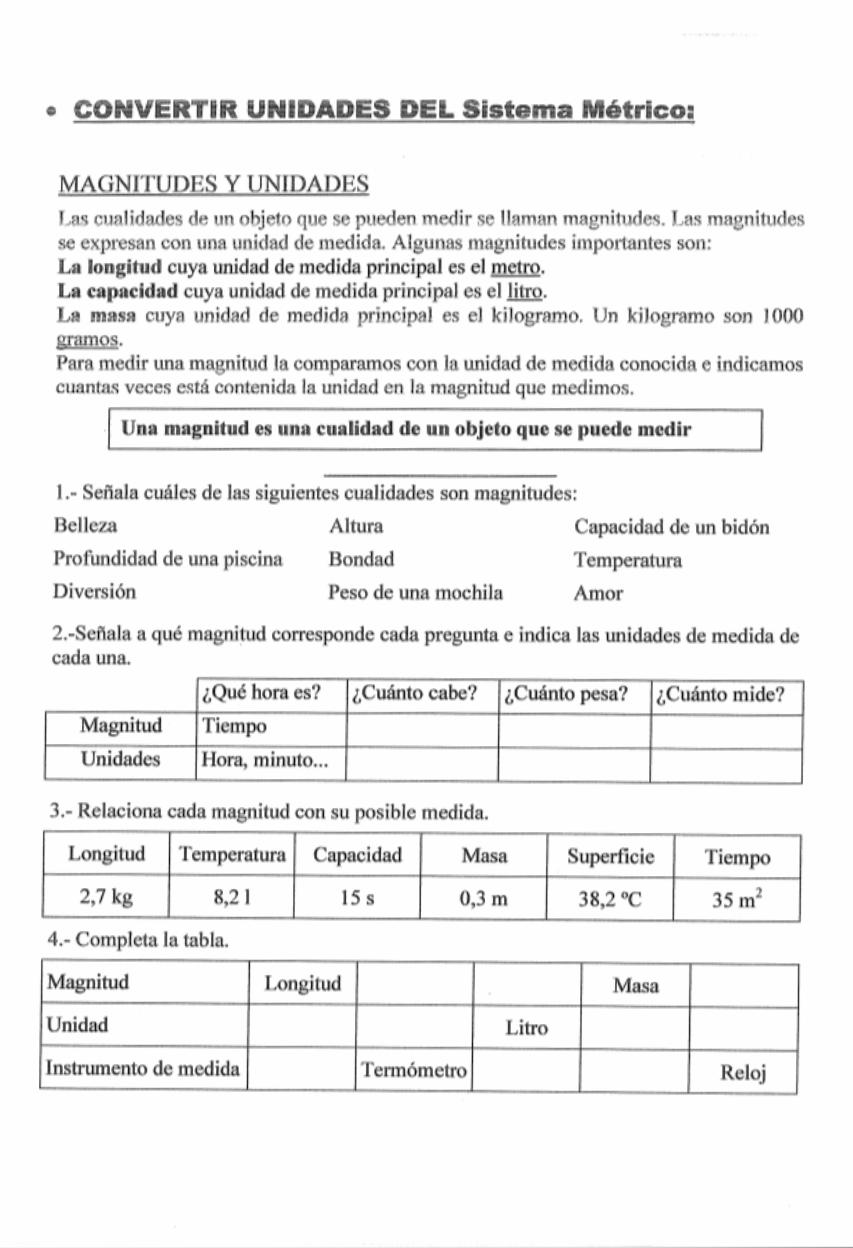 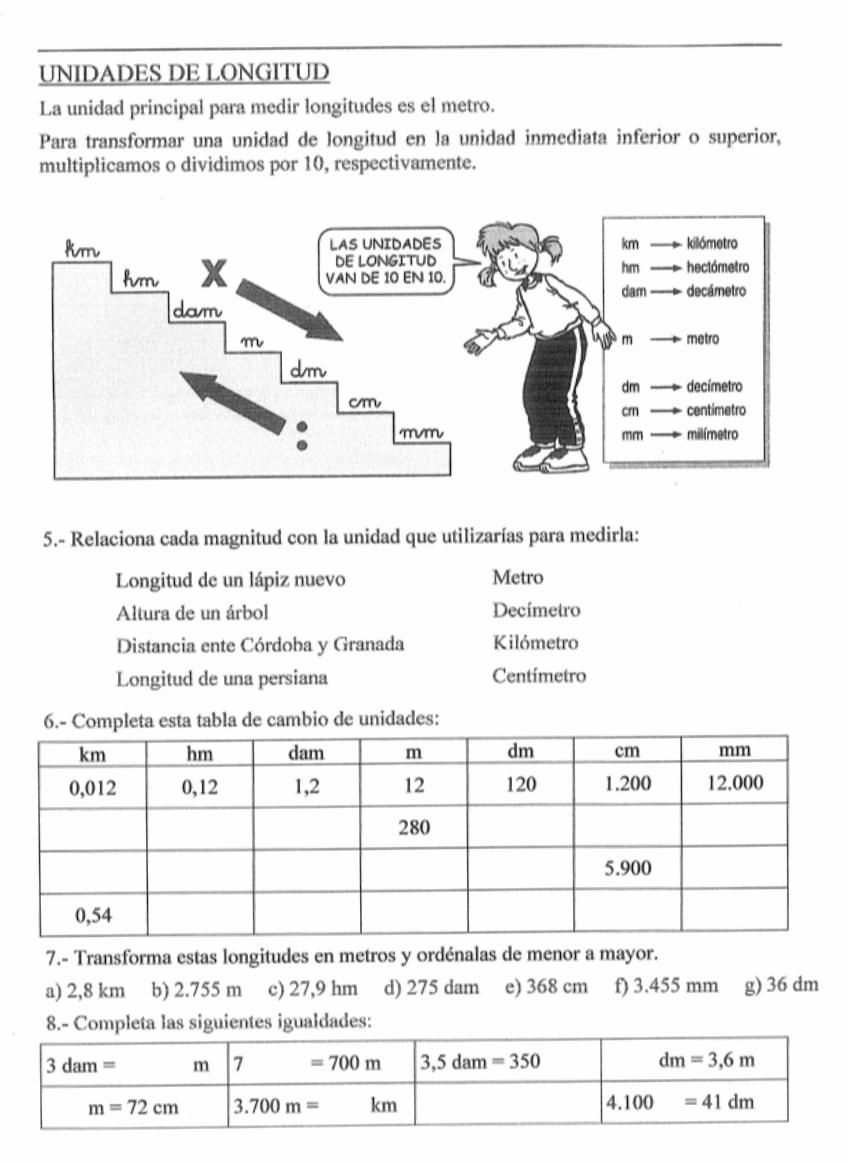 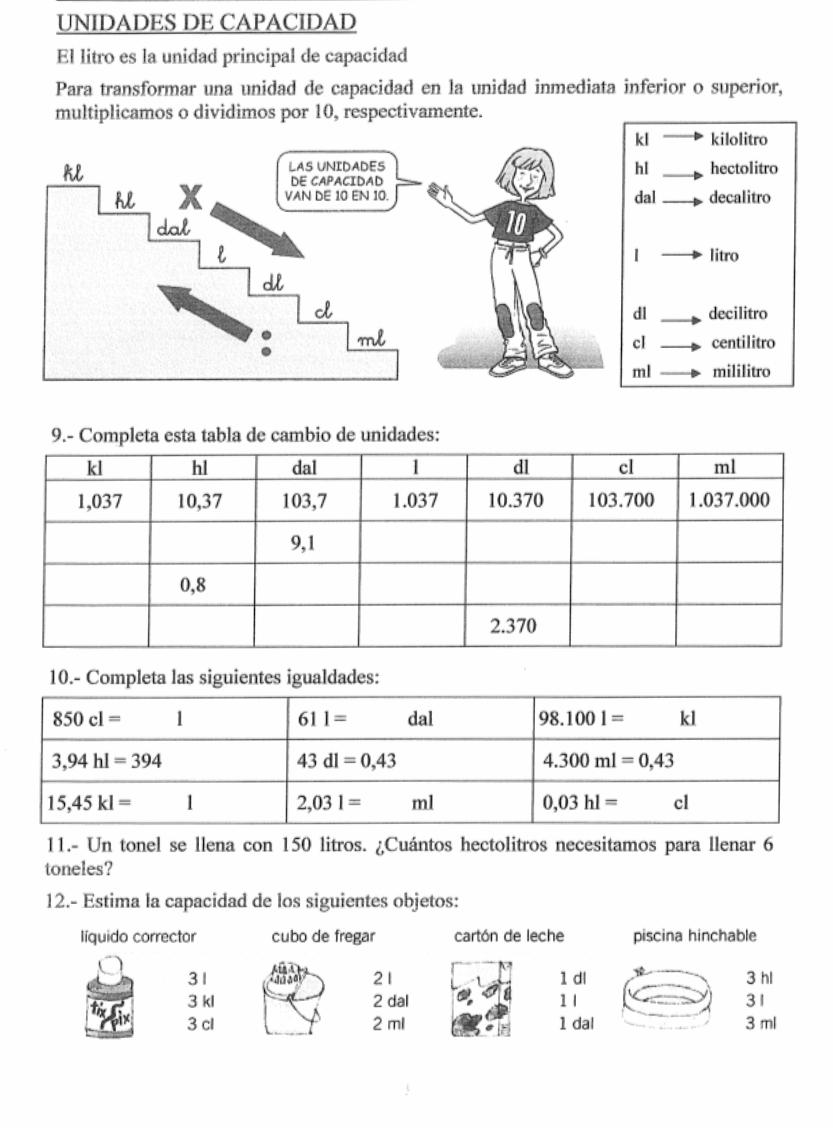 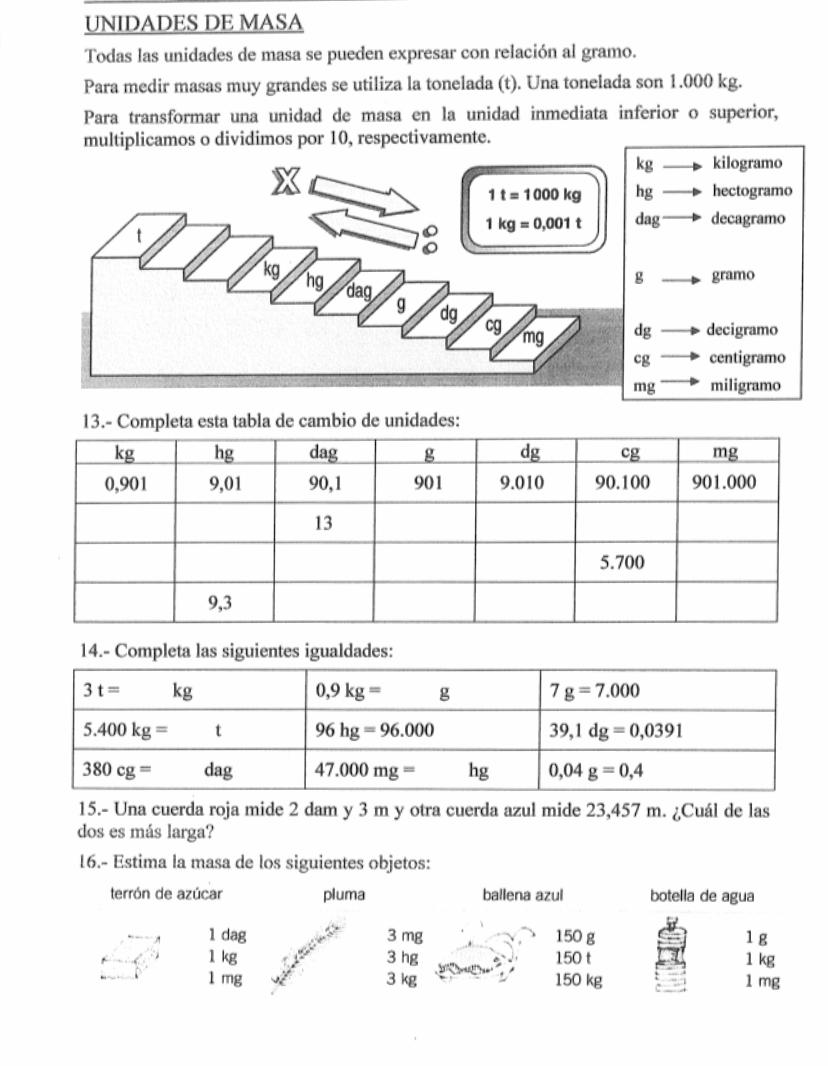 